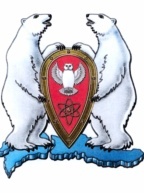 АДМИНИСТРАЦИЯ МУНИЦИПАЛЬНОГО ОБРАЗОВАНИЯГОРОДСКОЙ ОКРУГ  "НОВАЯ ЗЕМЛЯ"ПОСТАНОВЛЕНИЕ«20» октября 2022 г.  № 35рп Белушья ГубаОб утверждении отчета об исполнении местного бюджета МО ГО «Новая Земля» за III квартал 2022 года	В соответствии с Бюджетным кодексом Российской Федерации, Уставом городского округа Архангельской области «Новая Земля», Положением «О бюджетном процессе в муниципальном образовании «Новая Земля», утвержденным решением Совета депутатов муниципального образования городской округ «Новая Земля» от 15.10.2019 № 121,администрация постановляет:	1. Утвердить отчет об исполнении местного бюджета МО ГО «Новая Земля» заIII квартал 2022года по доходам в сумме 115 022,7 тыс. рублей и по расходам в сумме 84 951,9 тыс. рублей, с превышением доходов над расходами (профицит бюджета) 30 070,8 тыс. рублей в соответствии с бюджетной классификацией Российской Федерации со следующими показателями:	по доходам местного бюджета за III квартал 2022 года согласно приложению 1 к настоящему Постановлению;	по расходам местного бюджета за III квартал 2022 года согласно приложению 2 к настоящему Постановлению;	по источникам финансирования дефицита местного бюджета за III квартал 2022года бюджетов согласно приложению 3 к настоящему Постановлению;	2. Направить отчет об исполнении местного бюджета МО ГО «Новая Земля» за III квартал 2022 года в Совет депутатов муниципального образования ГО «Новая Земля» и контрольно-ревизионную комиссию МО ГО «Новая Земля».	3. Опубликовать настоящее постановление в газете «Новоземельские вести» и на официальном сайте муниципального образования городской округ «Новая Земля».		4. Контроль за исполнением данного постановленияоставляю за собой.Глава муниципального образования                                А.А. Симовин